Informatīvais ziņojums “Par pieejamiem finanšu resursiem valsts budžeta programmā “Līdzekļi neparedzētiem gadījumiem” Covid-19 ierobežošanas vienreizēju pasākumu finansēšanai 2021.gadā un to izlietojumu, valsts parāda un plānotā deficīta līmeni”Saskaņā ar Ministru kabineta 2021.gada 18.februāra sēdē nolemto, Finanšu ministrijai uzdots iesniegt izskatīšanai 2021.gada 23.februāra Ministru kabineta sēdē detalizētu informāciju par pieejamiem finanšu resursiem valsts budžeta programmā “Līdzekļi neparedzētiem gadījumiem” un to izlietojumu, operatīvo informāciju par valsts parāda līmeni un plānoto deficīta līmeni, kā arī priekšlikumus par nepieciešamo apropriācijas palielinājumu Covid-19 ierobežošanas vienreizēju pasākumu finansēšanai 2021.gadā.	1. 	Makroekonomisko rādītāju prognozesUzsākot Latvijas Stabilitātes programmas 2021.-2024.gadam sagatavošanu, Finanšu ministrija (FM) februāra sākumā ir izstrādājusi makroekonomisko rādītāju prognozes laika posmam līdz 2024.gadam. Atbilstoši atjaunotajām prognozēm, Latvijas iekšzemes kopprodukta (IKP) pieaugums salīdzināmās cenās 2021.gadā sasniegs 3,0%, bet 2022.gadā ekonomikas izaugsme paātrināsies līdz 4,5%. 2020.gadā, pēc provizoriskiem datiem, IKP samazinājās par 3,5%.Salīdzinot ar iepriekšējām, 2020.gada jūnijā izstrādātajām prognozēm, kas bija pamatā 2021.gada valsts budžeta projekta sagatavošanai, IKP pieauguma prognoze 2021.gadam ir samazināta par 2,1 procentpunktu, bet 2022.gadam paaugstināta par 1,4 procentpunktiem. Divos nākamajos gados ekonomikas izaugsme tiek prognozēta tuvu ekonomikas potenciālās izaugsmes tempam – attiecīgi 3,2% un 2,8% apmērā.Lai arī 2020.gadā ekonomikas kritums 3,5% apmērā bija mazāks nekā prognozēts, Covid-19 atkārtotā uzliesmojuma un slimības izplatības mazināšanai noteikto ierobežojumu dēļ IKP pieaugums 2021.gadā tiek prognozēts zemāks nekā bija prognozēts pagājušā jūnijā. Atjaunotajās prognozēs pieņemts, ka ekonomikas attīstību vēl līdz pat 2021.gada vidum turpinās negatīvi ietekmēt Covid-19 izplatība, bet pēc tam, atceļot lielāko daļu ierobežojumu, izaugsme strauji sāks atjaunoties. Prognoze balstās uz Covid-19 vakcinācijas plānu, kas paredz, ka līdz šā gada vasaras beigām būs vakcinēti 70% Latvijas iedzīvotāju, līdz ar to atkārtots slimības uzliesmojums 2021.gada rudenī nav sagaidāms.Ekonomikas izaugsmi 2021.gadā nodrošinās gan privātā patēriņa pieauguma atjaunošanās 4% apmērā, gan investīciju pieaugums un eksporta kāpums attiecīgi par 4,1% un 4,3%, kamēr sabiedriskā patēriņa pieaugums saglabāsies pagājušā gada līmenī un veidos 2,4%. Tālāku ekonomiskās izaugsmes paātrināšanos 2022.gadā nodrošinās gan privātā patēriņa pilnīga atjaunošanās, gan straujš investīciju kāpums, tajā skaitā būtiski palielinoties ES fondu investīcijām.Finanšu ministrijas prognozes par ekonomikas attīstību tuvāko divu gadu laikā kopumā ir tuvas Eiropas Komisijas (EK) 11.februārī publiskotajām prognozēm, kas paredz, ka Latvijas IKP 2021.gadā palielināsies par 3,5% un 2022.gadā – par 3,1%. Prognožu atšķirības pa gadiem pamatā saistītas ar nedaudz atšķirīgu skatījumu, cik straujš būs ekonomiskās izaugsmes kritums šā gada pirmajā ceturksnī, kā arī to, ka EK savās 2022.gada prognozēs vēl nav iekļāvusi Eiropas Atveseļošanas un noturības mehānisma ietekmi.Izstrādājot makroekonomisko rādītāju prognozes, FM balstījās uz konservatīviem pieņēmumiem, kā arī izvērtēja ārējās un iekšējās vides riskus, kuriem īstenojoties, ekonomikas izaugsme var izrādīties straujāka vai lēnāka, nekā paredz pamata prognoze. Negatīvie riski pašlaik saistās galvenokārt ar Covid-19 izplatību un vakcinācijas gaitu, tajā skaitā iespējamiem vakcīnu piegāžu traucējumiem, nesakārtotu loģistiku, kā arī jaunām vīrusa mutācijām. Tāpat pastāv cenu kāpuma riski saistībā ar strauju aktivitātes pieaugumu būvniecības nozarē, kā arī riski saistībā ar uzņēmumu vājāku atgūšanos pēc Covid-19 ierobežojumu atcelšanas, tajā skaitā iespējamiem bankrotiem un ēnu ekonomikas pieaugumu.Prognožu sagatavošanas procesā FM konsultējās ar Starptautiskā Valūtas fonda, Eiropas Komisijas, Latvijas Bankas un Ekonomikas ministrijas ekspertiem. Makroekonomisko rādītāju prognozes 2021.gada 11.februārī apstiprināja Fiskālās disciplīnas padome.Galveno makroekonomisko rādītāju prognozes*2020.gads - novērtējums2. Vispārējās valdības parāds un kredītreitings	Covid-19 uzliesmojums izraisīja nepieciešamību 2020.gadā ievērojamā apjomā nodrošināt finansējumu Covid-19 uzliesmojuma ietekmes mazināšanai un ekonomikas atbalstam ārkārtas situācijā, veicot aizņemšanos finanšu tirgos un no starptautiskajām institūcijām, kā rezultātā ievērojami pieauga vispārējās valdības parāds. Saskaņā ar operatīvo novērtējumu, 2020.gada beigās vispārējās valdības parāds pēc Eiropas kontu sistēmas metodoloģijas, ņemot vērā Finanšu ministrijas aktualizētas makroekonomisko rādītāju prognozes, veidoja ~44% no IKP (informācija par vispārējās valdības parāda faktisko izpildi būs pieejama 2021.gada aprīlī atbilstoši vispārējās valdības budžeta un parāda notifikācijai). Arvien jaunu Covid-19 uzliesmojuma ietekmes mazināšanas un ekonomikas atbalsta pasākumu īstenošana 2021.gadā turpinās ietekmēt vispārējās valdības parāda tendences, jo finansējums šo pasākumu finansēšanai būs jānodrošina ar aizņēmumiem iekšējā un starptautiskajos tirgos, papildus izmantojot finansiāli izdevīgas aizņemšanās iespējas no starptautiskajām institūcijām (piemēram, izmantojot Eiropas Komisijas pagaidu atbalsta instrumentu bezdarba risku mazināšanai ārkārtas situācijā – SURE). Lai mazinātu ārkārtas situācijas apstākļos veicamo aizņēmumu izmaksu (procentu izdevumu) ietekmi uz valsts budžetu vidējā termiņā, aizņemšanās tiks veikta ar iespējami zemākām (tuvu nullei vai negatīvām) procentu likmēm, vienlaikus ievērojot valsts parāda portfeļa vadības principus un nepalielinot valsts parāda pārfinansēšanas risku tuvākajos gados.Atbilstoši aktuālajam novērtējumam sagaidāms, ka nepieciešamība nodrošināt finanšu resursus līdz 2021.gada 17.februārim pieņemto Ministru kabineta lēmumu par apropriācijas palielināšanu budžeta resora “74. Gadskārtējā valsts budžeta izpildes procesā pārdalāmais finansējums” programmā 02.00.00 “Līdzekļi neparedzētiem gadījumiem” 800 milj. euro apmērā valsts apdraudējuma un tā seku novēršanas un pārvarēšanas pasākumiem sakarā ar Covid-19 izplatību izraisīs vispārējās valdības parāda pieaugumu 2021.gadā līdz ~47% no IKP (skat. attēlu). Savukārt, budžeta finansējuma piešķiršana pilnā provizoriski novērtētajā iespējamajā apjomā papildu Covid-19 uzliesmojuma ietekmes mazināšanai un ekonomikas atbalsta pasākumu finansēšanai izraisītu vispārējās valdības parāda pieaugumu 2021.gadā līdz ~50% no IKP. Tomēr, neskatoties uz vispārējās valdības parāda līmeņa pieaugumu, ko ietekmē ar Covid-19 saistīto pasākumu finansēšanas nepieciešamība, šai ietekmei būtu īstermiņa raksturs, kas vidējā termiņā un ilgtermiņā neizraisītu risku vispārējās valdības parāda ilgtspējai.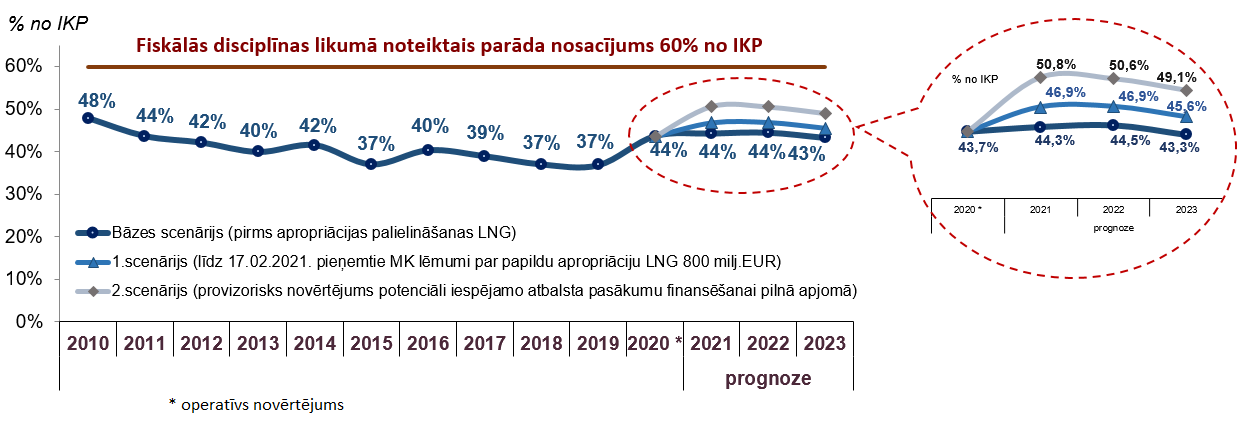 1.att. Vispārējās valdības parāda tendences un scenārijiTā kā Covid-19 pandēmija nav unikāla situācija tikai Latvijā, tad kredītreitinga aģentūras ar izpratni uztver Latvijas vispārējās valdības budžeta deficīta un parāda pieaugumu, kas vērojams arī citās valstīs. Ņemot vērā Covid-19 uzliesmojumu, kredītreitinga aģentūras šobrīd regulāri seko līdzi Latvijas fiskālo un makroekonomisko rādītāju tendencēm, taču ar Covid-19 saistīto faktoru ietekmi uz fiskālajiem rādītājiem tās vērtē vidējā termiņā un ilgtermiņā. Viena no Latvijas kredītreitinga stiprajām pusēm, kas veicināja Latvijas reitinga palielināšanu līdz vēsturiski augstākajam līmenim  (piemēram, A+ atbilstoši aģentūras S&P Global vērtējumam), ir Latvijas pēdējo gadu fiskālās politikas kurss. Līdzšinējo gadu pārdomātā un atbildīgā fiskālā politika attiecīgi nodrošināja, ka Latvijai salīdzinoši ar citām valstīm ir bijis zems budžeta deficīta un valsts parāda līmenis. Zemais parāda līmenis pirms krīzes kredītreitinga aģentūru skatījumā šobrīd ir Latvijas priekšrocība un dod iespēju uzņemties lielākas parāda saistības, lai finansētu liela apjoma ārkārtas pasākumus Covid-19 pandēmijas laikā, jo valsts parāda līmenis krīzes sākumā ir bijis zemāks nekā citās valstīs. Kredītreitinga aģentūru pieņēmumos un prognozēs Latvijas vispārējās valdības parāda līmeņa pieaugums līdz ~50% no IKP Covid-19 faktoru ietekmes rezultātā tiktu joprojām vērtēts kā pieņemams, jo būtu līdzīgs vidējam parāda līmenim starp valstīm, kas iekļautas Latvijai līdzīga reitinga grupā. Taču aģentūras sagaida, ka šādam palielinājumam būtu jābūt sabalansētam ar parāda līmeņa samazinājuma tendencēm nākotnē, ko, savukārt, sekmētu stingra fiskāla politika un ekonomikas atveseļošanās pēc Covid-19 krīzes. Tāpēc aģentūras lielāku uzmanību turpmāk pievērsīs plānotajai rīcībai nākamajos gados, atgriežoties pie fiskālās disciplīnas pamatprincipiem fiskālās politikas veidošanā un īstenošanā, lai nodrošinātu parāda ilgtspēju ilgtermiņā, kas, kā minēts iepriekš, ir bijis viens no būtiskākajiem faktoriem augsta valsts kredītreitinga uzturēšanai. Augsts valsts kredītreitings, savukārt, ir galvenais priekšnosacījums tam, lai finanšu tirgu un investoru uzticība valsts kredītspējai saglabātos arī turpmāk, veicinot ekonomikas izaugsmes ātrāku atjaunošanos. Covid-19 krīze ir būtiski ietekmējusi arī vispārējās valdības budžeta deficītu. Atbilstoši FM novērtējumam vispārējās valdības budžeta deficīts 2020.gadā bija 1,57 miljardi euro un, ņemot vērā šā gada februārī aktualizēto iekšzemes kopprodukta novērtējumu, tas veidoja 5,3% no IKP. Tai skaitā tiešā ietekme uz deficītu no Covid-19 atbalsta pasākumiem veidoja 1,1 miljardu euro jeb 3,7% no IKP. Jāatzīmē, ka kopumā valdības atbalsta apjoms tautsaimniecībai (nodokļu samaksas termiņu pagarinājumi, pabalsti iedzīvotājiem, nozaru un uzņēmumu finansēšana, aizdevumi un garantijas u.c. pasākumi) 2020.gadā pēc FM novērtējuma veidoja 1,33 miljardus euro jeb 4,5% no IKP, savukārt 2021. gadā, ja papildus līdz šim piešķirtajam apjomam, tai skaitā jau konceptuāli pieņemtajiem lēmumiem, tiktu finansēti vēl saskaņošanas procesā esošie un potenciālie lēmumi, atbalsta apjoms indikatīvi sasniegtu 2,8 miljardus euro jeb 9,0% no IKP. Plānojot šā gada budžetu, bija paredzēts, ka 2021.gadā turpinātos tikai ietekme no atsevišķiem atbalsta pasākumiem, taču Covid-19 krīzei ieilgstot un valdībai palielinot atbalsta apjomu, tiek prognozēts, ka vispārējās valdības budžeta deficīts 2021.gadā palielināsies no plānotajiem 1,2 miljardiem euro jeb 3,9% no IKP līdz indikatīvi 2,9 miljardiem euro jeb 9,4% no IKP.Fiskālo politiku ietekmējošie tiesiskie nosacījumiVispārējā izņēmuma klauzula. ES Stabilitātes un izaugsmes pakta Vispārējā izņēmuma klauzula tika aktivizēta 2020.gadā un palika aktivizēta 2021.gadā. Tās aktivizēšanas kritērijs ir negatīva izaugsme Eiropas Savienībā, vai arī būtiski negatīva izlaižu starpība. Jautājums par to, vai vispārējā izņēmuma klauzula paliks spēkā arī 2022.gadā, pašlaik nav izlemts. Eiropas Komisija 2021.gada februāra makroekonomiskās prognozes paredz pozitīvu izaugsmi 2022.gadā visām ES dalībvalstīm un tiek prognozēts, ka ES iekšzemes kopprodukts 2022.gada sākumā atgriezīsies tajā līmenī, kāds tas bija pirms COVID krīzes. Pašlaik Latvijā nav pamata veidot fiskālo politiku ar pieņēmumu, ka vispārējā izņēmuma klauzula paliek spēkā 2022.gadā, par to lēmums ES līmenī tiks pieņemts š.g. maijā. COVID krīzes pārvarēšanas pasākumu vienreizējais raksturs. COVID krīzes pārvarēšanas atbalsta pasākumiem pašlaik ir jābūt spēkā ne ilgāk kā līdz 2021.gada beigām. COVID-19 Infekcijas izplatības seku pārvarēšanas likuma 33.pantā ir noteikts, ka 2020. un 2021.gadā netiek piemēroti Fiskālās disciplīnas likuma 7.panta trešās daļas, 9.panta un 12. panta trešās daļas nosacījumi. Savukārt attiecībā uz 2022.gadu šādas atkāpes no Fiskālās disciplīnas likuma nav noteiktas. Netiešo iespējamo saistību riska uzraudzība. Pieņemot atbalsta pasākumus, ir nepieciešams izvērtēt risku, ka vienreizējs pasākums 2021.gadā var izsaukt sabiedrības gaidas, ka analogs atbalsta pasākums tiks saglabāts arī pēc krīzes beigām. Šo risku var mazināt, ja atbalsta pasākuma apjoms ir proporcionāls ieņēmumu zudumam, vai papildus veicamo darbu apjomam. 2020.gada 16.decembra Eurogrupas paziņojumā par 2021.gada budžeta plāniem ir norādīts, ka dalībvalstīm ir jāsniedz savlaicīgs, labi fokusēts un laikā ierobežots atbalsts, vienlaicīgi vidējā termiņā nodrošinot fiskālo ilgtspēju.Publisko finanšu resursu lietderīgas izmantošanas princips. Fiskālās disciplīnas likuma 4.pants nosaka, ka pieejamie resursi ir izmantojami lietderīgi un efektīvi. Šis fiskālās politikas princips nosaka, ka COVID-19 atbalsta pasākumiem ir jābūt tādiem, lai ar pēc iespējas mazākiem publisko finanšu resursiem tiek sasniegts izvēlētais rezultāts. Jo atbalsta pasākums ir precīzāk fokusēts, jo mazāks risks par resursu nelietderīgu izmantošanu.Vidēja termiņa fiskālā ilgtspēja. Stabilitātes un izaugsmes pakts nosaka, ka vispārējā izņēmuma klauzula ir jāpiemēro tā, lai vidējā termiņā neradītu risku fiskālai ilgtspējai. Fiskālās ilgtspējas vērtējums nav kvantificējams un to vērtējumā noteicošais ir ekspertu vērtējums. Tāpēc nepastāv matemātisks algoritms, kas ļauti izmērīt fiskālo ilgtspēju atkarībā no fiskālo rādītāju dinamikas. Fiskālās disciplīnas likuma 4.pants fiskālo ilgtspēju sasaista ar valsts parāda līmeni. Ja fiskālā politika nodrošina, ka valsts parāds vidējā termiņā nepieaug, ir pamats uzskatīt, ka fiskālā ilgtspēja ir nodrošināta, jo Latvijas valsts parāds līmenis ir relatīvi zems un tāpēc Latvijai nevis valsts parāda līmenis, bet gan tā dinamika vidējā termiņā var būt fiskālās ilgtspējas riska avots. Laika periodā pēc 2008.gada ekonomiskās krīzes, īstenojot fiskālo politiku saskaņā ar Stabilitātes un izaugsmes pakta noteiktajiem fiskālās disciplīnas nosacījumiem, vispārējās valdības parāda līmenis 9 gados ir samazinājies par 11 procentu punktiem. Modelējot, ka nopietnas krīzes atkārtošanās periods ir ap 10 gadiem, COVID -19 krīzes beigās vispārējās valdības parādam nevajadzētu pieaugt vairāk kā par 12 procentu punktiem, pret pirmskrīzes līmeni, jeb ap 50 % no IKP.       Krīzes pārvarēšanai pieejamais publisko finanšu apjoms. Ne Fiskālās disciplīnas likums, ne Stabilitātes un izaugsmes pakts neierobežo finanšu apjomu, ko 2021.gadā var novirzīt krīzes pārvarēšanā, ja atbalsta pasākumi ir labi fokusēti, ietekme ir tikai uz 2021.gadu, tie nepalielina netiešo iespējamo saistību risku, atbilst resursu lietderīgas izmantošanas principam un vidējā termiņā nodrošina fiskālo ilgtspēju.                   3. Pieejamie finanšu resursi valsts budžeta programmā “Līdzekļi neparedzētiem gadījumiem” Covid-19 ierobežošanas vienreizēju pasākumu finansēšanai un to izlietojumsŅemot vērā straujo Covid-19 infekcijas izplatīšanos un pieaugošo veselības nozares pārslodzes risku, ar 2020.gada 6.novembra rīkojumu Nr.655 “Par ārkārtējās situācijas izsludināšanu” atkārtoti visā valsts teritorijā no 2020.gada 9.novembra līdz 2021.gada 6.aprīlim ir izsludināta ārkārtējā situācija. Šā rīkojuma 12.punktā noteikts, ka pasākumus pēc institūciju motivēta pieprasījuma var finansēt no valsts budžeta programmas 02.00.00 “Līdzekļi neparedzētiem gadījumiem”. Šādos gadījumos lēmumu par finansējuma piešķiršanu pieņem Ministru kabinets, kā arī nepieciešams Saeimas Budžeta un finanšu (nodokļu) komisijas saskaņojums.Likumā “Par valsts budžetu 2021.gadam” budžeta resora “74. Gadskārtējā valsts budžeta izpildes procesā pārdalāmais finansējums” programmā 02.00.00 “Līdzekļi neparedzētiem gadījumiem” noteikta apropriācija 26,7 milj. euro apmērā, lai nodrošinātu valsts pamatbudžeta apropriāciju līdzekļiem neparedzētiem izdevumiem saskaņā ar Ministru kabineta 2018.gada 17.jūlija noteikumiem Nr.421 “Kārtība, kādā veic gadskārtējā valsts budžeta likumā noteiktās apropriācijas izmaiņas” valstiski īpaši nozīmīgiem pasākumiem, valsts pamatbudžeta apropriācijās neparedzētiem izdevumiem katastrofu un dabas stihiju seku novēršanai un to radīto zaudējumu kompensēšanai un citiem neparedzētiem gadījumiem.Ņemot vērā, ka 2021.gada valsts budžeta projekta sagatavošanas procesā nebija skaidrs par 2021.gadā papildus nepieciešamā  finansējuma apmēru Covid-19 seku novēršanas un pārvarēšanas pasākumiem, pasliktinoties epidemioloģiskajai situācijai, likumā “Par valsts budžetu 2021.gadam” tika iekļauts 55.pants par finanšu ministram dotām tiesībām palielināt šajā likumā noteikto apropriāciju budžeta resora “74. Gadskārtējā valsts budžeta izpildes procesā pārdalāmais finansējums” programmā 02.00.00 “Līdzekļi neparedzētiem gadījumiem” ar Covid-19 izplatību saistītā valsts apdraudējuma un tā seku novēršanas un pārvarēšanas pasākumiem un paplašināt valdības rīcības pieļaujamās robežas valdības saistību izpildei, ja ir pieņemts attiecīgs Ministru kabineta lēmums un Saeimas Budžeta un finanšu (nodokļu) komisija piecu darba dienu laikā no attiecīgās informācijas saņemšanas dienas ir to izskatījusi un nav iebildusi pret apropriācijas palielinājumu.Arī Covid-19 infekcijas izplatības seku pārvarēšanas likuma 26.pants nosaka, ka finanšu ministram ir tiesības palielināt likumā ”Par valsts budžetu 2020.gadam” un likumā “Par valsts budžetu 2021.gadam” noteikto apropriāciju budžeta resora “74. Gadskārtējā valsts budžeta izpildes procesā pārdalāmais finansējums” programmā 02.00.00 “Līdzekļi neparedzētiem gadījumiem” un paplašināt valdības rīcības pieļaujamās robežas valdības saistību izpildei, ja ir pieņemts attiecīgs Ministru kabineta lēmums un Saeimas Budžeta un finanšu (nodokļu) komisija piecu darbdienu laikā no attiecīgās informācijas saņemšanas dienas ir to izskatījusi un nav iebildusi.Lai nodrošinātu finansējumu Covid-19 seku novēršanas un pārvarēšanas pasākumiem, atbilstoši likuma “Par valsts budžetu 2021.gadam” 55.pantā noteiktajam un pieņemtam Ministru kabineta lēmumam ir palielināta apropriācija budžeta resora “74. Gadskārtējā valsts budžeta izpildes procesā pārdalāmais finansējums” programmā 02.00.00 “Līdzekļi neparedzētiem gadījumiem” 800 milj. euro apmērā, tajā skaitā:ar Ministru kabineta 2021.gada 5.janvāra rīkojumu Nr.3 (prot. Nr.1, 2.§) un Finanšu ministrijas 2021.gada 8.janvāra rīkojumu Nr.8 300 milj. euro apmērā;ar Ministru kabineta 2021.gada 17.februāra rīkojumu Nr.97 (prot. Nr.17, 8.§) 500 milj. euro apmērā (vēl jāskaņo ar Saeimas Budžeta un finanšu (nodokļu) komisiju). Finansējums tiek piešķirts atbilstoši faktiskajai nepieciešamībai.Palielinot apropriāciju, attiecīgi palielinās valsts konsolidētā budžeta finansiālais deficīts.Līdz 2021.gada 22.februārim no valsts budžeta programmas “Līdzekļi neparedzētiem gadījumiem” Ministru kabinets ir atbalstījis finansējumu aktuāliem atbalsta pasākumiem Covid-19  pārvarēšanai 533,7 milj. euro apmērā, tajā skaitā:Finanšu ministrijai 110,0 milj. euro dīkstāves atbalstam, atbalstam algu subsīdijai un Covid-19 krīzes skarto uzņēmumu apgrozāmo līdzekļu plūsmas nodrošināšanai.Veselības ministrijai 211,7 milj. euro, tajā skaitā 7,0 milj. euro medicīnisko iekārtu un papildaprīkojuma iegādei; 2,4 milj. euro, lai nodrošinātu medikamenta Veclury (ar aktīvo vielu remdesivīrs) pieejamību Covid-19 medikamentozās ārstēšanas procesā laikposmā no 2021. gada janvāra līdz 2021. gada 30.jūnijam; 0,6 milj. euro Vakcinācijas projekta biroja izveidei; 7,1 milj. euro, lai samazinātu  ilglaicīgu negatīvo ietekmi uz sabiedrības psihisko veselību; 69,3 milj. euro, lai nodrošinātu piemaksas no 2021.gada 1.janvāra līdz 2021.gada 31.martam atbildīgo institūciju ārstniecības personām un citiem nodarbinātajiem par darbu paaugstināta riska un slodzes apstākļos sabiedrības veselības apdraudējuma situācijā; 0,4 milj. euro SPKC kapacitātes stiprināšanai Covid-19 gadījumu efektīvai epidemioloģiskajai pārvaldīšanai no 2021.gada 1.februāra līdz 2021.gada 30.jūnijam; 1,5 milj. euro vakcinācijas procesa pārvaldes IT risinājuma izveidei; 40,3 milj. euro medicīnisko iekārtu un papildaprīkojuma iegādei, operatīvā datu paneļa izveidei un piemaksām par observācijas gultām un intensīvās terapijas gultām; 83,0 milj. euro Covid-19 testēšanas politikas mērķu sasniegšanai, veicinot esošās Covid-19 testēšanas jaudas palielināšanu un savlaicīgu jaunu infekcijas vīrusu celmu vai paveidu agrīnu atklāšanu, pilnveidojot un attīstot vīrusa sekvencēšanas metodi; 0,05 milj. euro, lai nodrošinātu teorētiskās un praktiskās mācības ārstniecības personām par vakcināciju pret Covid -19.Labklājības ministrijai 82,4 milj. euro, tajā skaitā 67,6 milj. euro - slimības palīdzības pabalstu laikposmā no 2021.gada 1.janvāra līdz 2021. gada 30. jūnijam izmaksai, 8,2 milj. euro - lai no 2020.gada 1.decembra līdz 2021.gada 30.jūnijam nodrošinātu piemaksu līdz 50 % no mēnešalgas personām, kas iesaistītas aprūpē paaugstināta riska apstākļos, ja institūcijā, kurā sociālos pakalpojumus ar izmitināšanu sniedz pašvaldības vai valsts dibināts sociālo pakalpojumu sniedzējs vai pakalpojumu sniedzējs, kuram ir noslēgts līgums ar pašvaldību vai valsti par minēto pakalpojumu sniegšanu, klientiem ir konstatēta Covid-19 infekcija, 3,3 milj. euro - bezdarbnieka palīdzības pabalsta izmaksu 180 euro  apmērā laikposmā no 2021.gada 1.janvāra līdz 2021.gada 30.jūnijam nodrošināšanai, 1,4 milj. euro - piemaksu izmaksai pie dīkstāves pabalsta 50 euro apmērā par katru apgādībā esošu bērnu vecumā līdz 24 gadiem, par kuru darbiniekam tiek piemērots iedzīvotāju ienākuma nodokļa atvieglojums, 0,4 milj. euro – lai kompensētu pašvaldībām izdevumus 50 procentu apmērā no ģimenei (personai) izmaksātā pabalsta krīzes situācijā, bet ne vairāk kā 40 euro mēnesī vienai personai, un kompensētu pašvaldībām izdevumus 100 procentu apmērā no ģimenei (personai), tai skaitā audžuģimenei un aizbildnim, kam ir tiesības uz pabalstu krīzes situācijā, izmaksātā pabalsta – 50 euro mēnesī par katru aprūpē esošu bērnu līdz 18 gadu vecumam, 0,3 milj. euro – piešķirtā vecāku pabalsta izmaksas turpināšanai pēc tam, kad bērns sasniedzis viena gada vai pusotra gada vecumu, par laikposmu no 2020.gada 9.novembra līdz dienai, kad persona sāk gūt ienākumus kā darba ņēmējs vai pašnodarbinātais, bet ne ilgāk kā līdz 2020.gada 9.novembrī izsludinātās ārkārtējās situācijas beigām, 0,2 milj. euro - jaunā speciālista pabalsta izmaksai pirmos divus mēnešus 500 euro apmērā, trešajā un ceturtajā mēnesī 375 euro apmērā personām, kuras gada laikā pirms ārkārtējās situācijas izsludināšanas ir beigušas mācības augstskolā vai koledžā, kur ir ieguvušas augstāko izglītību, un ir ieguvušas bezdarbnieka statusu ārkārtējās situācijas laikā vai triju mēnešu laikā pēc tās beigām; 1,1 milj. euro - lai no 2021.gada 1.janvāra līdz 2021.gada 31.martam institūcijās, kurās sociālos pakalpojumus ar izmitināšanu sniedz pašvaldības vai valsts dibināts sociālo pakalpojumu sniedzējs vai pakalpojumu sniedzējs, kuram ir noslēgts līgums ar pašvaldību vai valsti par minēto pakalpojumu sniegšanu, segtu izdevumus par  individuālajiem aizsarglīdzekļiem un dezinfekcijas līdzekļiem, kas iegādāti Covid-19 infekcijas ierobežošanas pasākumiem; 0,002 milj. euro individuālo konsultāciju apmaksai pedagogiem.Zemkopības ministrijai 45,5 milj. euro, tajā skaitā 45,5 milj. euro Covid-19 krīzes seku mazināšanai un kapacitātes stiprināšanai lauksaimniecībā; 0,003 milj. euro individuālo konsultāciju apmaksai pedagogiem.Ekonomikas ministrijai 32,2 milj. euro, tajā skaitā 25,0 milj. euro alternatīvo ieguldījumu fonda finansēšanai, 2,4 milj. euro aizdevumu procentu likmju subsīdijām; 2,2 milj. euro Latvijas Investīciju un attīstības aģentūrai izmaksu segšanai par personu izmitināšanu tūristu mītnēs saistībā ar Covid; 2,6 milj. euro atbalstam tūrisma nozares saimnieciskās darbības veicējiem.Aizsardzības ministrijai 12,4 milj. euro individuālo aizsarglīdzekļu iegādei.Kultūras ministrijai 11,1 milj. euro, tajā skaitā 3,0 milj. euro mērķprogrammas "Covid-19 ietekmēto kultūras institūciju ilgtspēja" īstenošanai laikposmā no 2021.gada 1.janvāra līdz 2021.gada 30.jūnijam; 6,0 milj. euro pārskaitīšanai akciju sabiedrībai “Attīstības finanšu institūcija Altum” atbalsta piešķiršanai komersantiem, kuri organizē pastāvīgu publisku mākslas, izklaides un atpūtas pasākumu norisi; 2,0 milj. euro atbalsta sniegšanai radošām personām no 2021.gada 1.janvāra līdz 2021.gada 30.jūnijam; 0,1 milj. euro individuālo konsultāciju apmaksai pedagogiem.Izglītības un zinātnes ministrijai 3,3 milj. euro, tajā skaitā 0,5 milj. euro piemaksas piešķiršanai pirmsskolas izglītības iestāžu un speciālās izglītības iestāžu pedagogiem un piemaksas piešķiršanai personām, kuras sniedz aukles pakalpojumus pirmsskolas izglītības iestādēs un speciālās izglītības iestādēs;  2,1 milj. euro individuālo aizsardzības līdzekļu un medicīnisko sejas masku testēšanas laboratorijas izveidei un laboratorijas akreditācijai; 0,7 milj. euro individuālo konsultāciju apmaksai pedagogiem.Iekšlietu ministrijai 1,9 milj. euro, tajā skaitā 1,1 milj. euro, lai nodrošinātu piemaksas par risku un virsstundu darba samaksu Valsts policijai, Valsts policijas koledžai, Valsts robežsardzei un Valsts robežsardzes koledžai; 0,8 milj. euro, lai ieviestu drošus tehnoloģiskos rīkus un risinājumu izmantošanu robežu pārvaldības stiprināšanai un epidemioloģisko risku mazināšanai (ViedX).62. resoram "Mērķdotācijas pašvaldībām" 17,4 milj. euro, tajā skaitā 5,8 milj. euro  piemaksas piešķiršanai pirmsskolas izglītības iestāžu un speciālās izglītības iestāžu pedagogiem un piemaksas piešķiršanai personām, kuras sniedz aukles pakalpojumus pirmsskolas izglītības iestādēs un speciālās izglītības iestādēs; 11,6 milj. euro individuālo konsultāciju apmaksai pedagogiem.64. resoram "Dotācija pašvaldībām" 5 milj. euro, lai nodrošinātu vienreizēju papildu dotācijas piešķiršanu tām pašvaldībām, kurām izlīdzinātie ieņēmumi ir vismaz par 10 procentiem zemāki salīdzinājumā ar vidējiem izlīdzinātiem ieņēmumiem valstī un bezdarba līmenis ir augstāks par vidējo valstī. Sabiedrības integrācijas fondam 0,6 milj. euro programmas “Atbalsts NVO Covid-19 krīzes radīto negatīvo seku mazināšanai” projektu īstenošanai un administrēšanai.Valsts kancelejai 0,1 milj. euro, lai segtu izdevumus informatīvā tālruņa 8345 darbībai. Vides aizsardzības un reģionālās attīstības ministrijai 0,1 milj. euro Valsts reģionālās attīstības aģentūrai fizisko personu elektroniskās identifikācijas rīka “Vienotais pieteikšanās modulis” pilnveidošana vakcinācijas procesa nodrošināšanai pret Covid-19 infekciju.Tieslietu ministrijai 0,05 milj. euro, Ziemassvētku dievkalpojumu translācijas apmaksai. Informatīvā ziņojuma pielikumā ir detalizēta informācija par valdības pieņemtajiem lēmumiem par finansējuma piešķiršanu no valsts budžeta programmas “Līdzekļi neparedzētiem gadījumiem” Covid-19 ierobežošanas vienreizēju pasākumu finansēšanai. Līdzekļu neparedzētiem gadījumiem atlikums uz 2021.gada 22.februāri Covid-19 seku novēršanas un pārvarēšanas pasākumiem, ņemot vērā pārdalīto saskaņā ar Ministru kabineta rīkojumiem, kā arī Ministru kabinetā atbalstīto apropriācijas palielināšanu, kas vēl jāskaņo ar Saeimas Budžeta un finanšu (nodokļu) komisiju (23.februārī) –  266,3 milj. euro.4. Priekšlikumi par turpmāko rīcību Covid-19 ierobežošanas vienreizēju pasākumu finansēšanai 2021.gadāFinanšu ministrijā tiek saņemti jauni pieprasījumi no līdzekļiem neparedzētiem gadījumiem (atrodas dažādās saskaņošanas stadijās), kā arī ir sagaidāmi papildu pieprasījumi no nozaru ministrijām saskaņā ar pieņemtajiem Ministru kabineta konceptuāliem lēmumiem saistībā ar izstrādātiem atbalsta pasākumiem Covid-19 izraisītās krīzes seku mazināšanai ārkārtējās situācijas laikā un noteikto aizliegumu un ierobežojumu radīto zaudējumu kompensējošiem pasākumiem. Šobrīd jau vairāki no tiem pārsniedz pieejamo līdzekļu neparedzētiem gadījumiem atlikumu. Piemēram, 182,1 milj. euro apmērā atbalsta sniegšanai ģimenēm ar bērniem 500 euro apmērā par katru audzināšanā esošu bērnu ar 2021.gada 1.martu, 134,0 milj. euro atbalsta turpināšanai nodokļu maksātājiem (dīkstāves pabalstiem, algu subsīdijām un krīzes skartajiem uzņēmumiem apgrozāmo līdzekļu plūsmas nodrošināšanai), 240,0 milj. euro papildu finansējumam Covid-19 krīzes skartajiem uzņēmumiem apgrozāmo līdzekļu plūsmas nodrošināšanai u.c.Priekšlikums Ministru kabineta protokollēmumā noteikt, ka: pieprasījumi Covid-19 ierobežošanas pasākumiem ir vienreizēji un terminēti, ir pilnībā īstenojami 2021.gadā, sasniedzot mērķi, nerada vajadzību pēc papildus līdzekļiem 2022.gadā un turpmākajos gados; ministrijas un citas centrālās valsts iestādes ir atbildīgas par minēto nosacījumu ievērošanu un pamatotiem aprēķiniem pieprasītajam finansējumam, un seko līdzi faktiskajam piešķirto līdzekļu izlietojumam;ņemot vērā, ka faktiskā līdzekļu izņemšana no līdzekļiem neparedzētiem gadījumiem notiek pakāpeniski, atbilstoši nepieciešamībai un ministriju pieprasījumiem, priekšlikums sekot līdzi līdzekļu neparedzētiem gadījumiem faktiskajam atlikumam pēc Finanšu ministrijas rīkojumiem un apropriācijas finansējums no līdzekļiem neparedzētiem gadījumiem tiek veikts atbilstoši faktiskajai nepieciešamībai.Finanšu ministra p.i.Ministru prezidenta biedrs, aizsardzības ministrs								A. PabriksAdijāne, 67095437Zane.Adijane@fm.gov.lvVēja, 67095543ieva.veja@fm.gov.lvJalovecka, 67094241Jevgenija.Jalovecka@kase.gov.lv2020*2021202220232024Iekšzemes kopprodukts (IKP), 
milj. euro2954530850328183453136249pieaugums faktiskajās cenās , %-3,04,46,45,25,0pieaugums salīdzināmās cenās, %-3,53,04,53,22,8IKP deflators, izmaiņas %0,51,41,82,02,1PCI (gads pret gadu), %0,21,42,02,02,0Tautsaimniecībā nodarbināto 
mēn. vid. bruto darba samaksa, euro11301175123412951360pieaugums faktiskajās cenās, %5,04,05,05,05,0pieaugums salīdzināmās cenās, %4,82,62,92,92,9Nodarbinātība, tūkst. iedzīvotāju
(atbilstoši darbaspēka apsekojumiem)893890898901901pieaugums, %-1,9-0,41,00,30,0Bezdarba līmenis (gada vidējais), 
% no ekon. aktīviem iedzīv.8,28,37,16,35,9IKP salīdzināmajās cenās2659727388286202952330355Potenciālais IKP2765228204288352951530346Potenciālā IKP pieaugums1,82,02,22,42,8Darbaspēks0,0-0,1-0,2-0,3-0,3Kapitāls0,80,91,01,01,0Faktoru produktivitāte1,01,21,41,72,2Izlaižu starpība-3,8-2,9-0,70,00,0